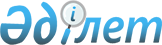 О внесении дополнения в приказ Министра финансов Республики Казахстан от 3 октября 2002 года N 469 "Об утверждении Правил администрирования международных договоров об избежании двойного налогообложения и предотвращении уклонения от уплаты налогов на доход и капитал (имущество), заключенных Республикой Казахстан"
					
			Утративший силу
			
			
		
					Приказ Председателя Налогового комитета Министерства финансов Республики Казахстан от 25 декабря 2006 года N 658. Зарегистрирован в Министерстве юстиции Республики Казахстан 25 декабря 2006 года N 4495. Утратил силу приказом Министра финансов Республики Казахстан от 9 января 2009 года № 5

  

       Сноска. Утратил силу приказом Министра финансов РК от 09.01.2009 № 5.       В целях совершенствования порядка администрирования международных договоров об избежании двойного налогообложения и предотвращении уклонения от уплаты налогов на доход и капитал (имущество), заключенных Республикой Казахстан, ПРИКАЗЫВАЮ: 

      1. Внести в приказ Министра финансов Республики Казахстан от 3 октября 2002 года N 469 "Об утверждении Правил администрирования международных договоров об избежании двойного налогообложения и предотвращении уклонения от уплаты налогов на доход и капитал (имущество), заключенных Республикой Казахстан" (зарегистрированный в Реестре государственной регистрации нормативных правовых актов 11 октября 2002 года под N 2003, опубликованный в Бюллетене нормативных правовых актов Республики Казахстан, 2003 год, N 8, ст. 804, с изменениями и дополнениями, внесенными приказом Председателя Налогового комитета Министерства финансов Республики Казахстан от 9 июля 2004 года N 344а "О внесении изменений и дополнений в приказ Министра финансов Республики Казахстан от 3 октября 2002 года N 469 "Об утверждении Правил администрирования международных договоров об избежании двойного налогообложения и предотвращении уклонения от уплаты налогов на доход и капитал (имущество), заключенных Республикой Казахстан"", зарегистрированным в Реестре государственной регистрации нормативных правовых актов 13 августа 2004 года под N 3003 и опубликованным 4 сентября 2004 года в "Официальной газете" N 36 (193), и приказом Председателя Налогового комитета Министерства финансов Республики Казахстан от 15 февраля 2006 года N 67 "Об утверждении Правил администрирования международных договоров об избежании двойного налогообложения и предотвращении уклонения от уплаты налогов на доход и капитал (имущество), заключенных Республикой Казахстан", зарегистрированным в Реестре государственной регистрации нормативных правовых актов 16 марта 2006 года под N 4122 и опубликованным 7 апреля 2006 года в "Юридической газете" N 61-62 (1041-1042) следующее дополнение: 

      в Правилах администрирования международных договоров об избежании двойного налогообложения и предотвращении уклонения от уплаты налогов на доход и капитал (имущество), заключенных Республикой Казахстан, утвержденных указанным приказом: 

      дополнить главой 18 в следующей редакции: 

      "Глава 18. Применение нерезидентом положений международного договора в отношении налогообложения доходов от прироста стоимости при реализации акций, выпущенных нерезидентами, если более 50 процентов стоимости таких акций или активов юридического лица-нерезидента составляет имущество, находящееся в Республике Казахстан 

      91. Доходы юридического или физического лица, являющегося нерезидентом, от прироста стоимости при реализации акций, выпущенных нерезидентами, если более 50 процентов стоимости таких акций или активов юридического лица-нерезидента составляет имущество, находящееся в Республике Казахстан, подлежат налогообложению в Республике Казахстан по ставке 20 процентов. 

      Исчисление подоходного налога производится налогоплательщиком-нерезидентом самостоятельно и налог подлежит уплате не позднее десяти рабочих дней после срока, установленного Налоговым кодексом для сдачи декларации по корпоративному или индивидуальному подоходному налогу, с обязательным представлением декларации в налоговый орган по месту регистрации юридического лица-резидента, имущество которого составляет более 50 процентов реализованных акций или активов юридического лица-нерезидента. 

      92. При этом физические или юридические лица, являющиеся нерезидентами, обязаны пройти государственную регистрацию в качестве налогоплательщиков по месту регистрации юридического лица-резидента, имущество которого составляет более 50 процентов стоимости реализованных акций или активов юридического лица-нерезидента.". 

      2. Специализированному отделу Налогового комитета Министерства финансов Республики Казахстан (Ергожин Д.Е.) направить настоящий приказ на государственную регистрацию в Министерство юстиции Республики Казахстан. 

      3. Управлению организационно-финансового обеспечения Налогового комитета Министерства финансов Республики Казахстан (Смагулова Г.А.) принять меры по официальному опубликованию настоящего приказа. 

      4. Настоящий приказ вводится в действие со дня государственной регистрации в Министерстве юстиции Республики Казахстан.       Председатель 

  Налогового комитета 

  Министерства финансов 

  Республики Казахстан 
					© 2012. РГП на ПХВ «Институт законодательства и правовой информации Республики Казахстан» Министерства юстиции Республики Казахстан
				